Методическое объединение учителей математики, физики, информатики2023-2024 учебный год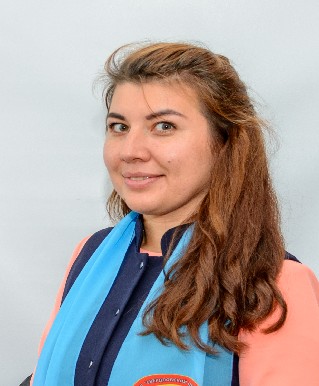 Белова Лилия Рафаиловнаучитель математики и физикируководитель методического объединения классный руководитель 5в и 11 класса Образование: высшееФГБОУ ВПО "Финансовый университет при правительстве РФ"Квалификационная категория: специалист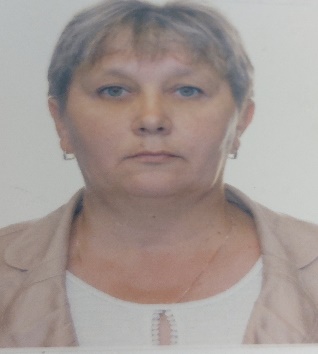 Пехина Любовь Владимировнаучитель математикиОбразование: высшееНовгородский государственный педагогический институтКвалификационная категория: высшая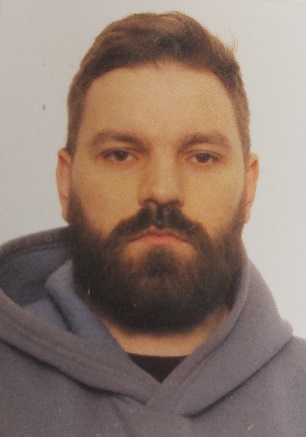 Баранюк Павел Владович Учитель информатики Образование: высшееКвалификационная категория: специалист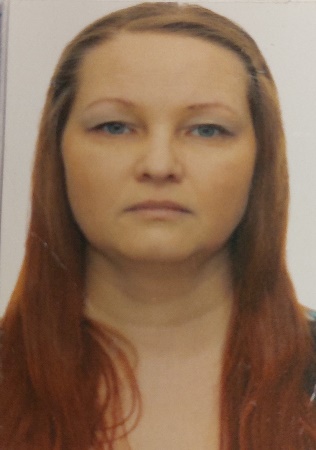 Суменко Светлана Александровна Учитель математикиОбразование: высшее Российский государственный педагогический университет имени А.И. ГерценаКатегория: специалист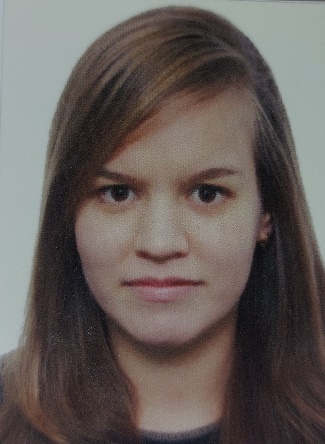 Сибгатулина Татьяна МихайловнаУчитель математикиОбразование: высшееФГБОУ ВПО «Санкт – Петербургский государственный политехнический университет»Категория: специалист